NACZELNIK
URZĘDU SKARBOWEGO 
W LĘBORKU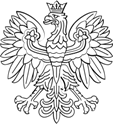 Lębork, 29 maja 2024 rokuZnak sprawy:2213-SEE.7112.4.2024.17Obwieszczenieo terminie opisu i oszacowania wartości nieruchomościNaczelnik Urzędu Skarbowego w Lęborku, działając na podstawie art. 110o § 2 ustawy z dnia 17 czerwca 1966 r. o postępowaniu egzekucyjnym w administracji (Dz.U. z 2023 r. poz. 2505
ze zm.)  podaje do publicznej wiadomości, że przystępuje do opisu i oszacowania wartości
nieruchomości położonej w Nowej Wsi Lęborskiej przy ulicy Dworcowej, dla której
Sąd  Rejonowy w Lęborku V Wydział Ksiąg Wieczystych prowadzi księgę wieczystą
nr SL1L/00046160/6 Opis i oszacowanie wartości nieruchomości rozpocznie się w dniu 4 lipca 2024 r. o godzinie 10.00 pod adresem położenia nieruchomości,zakończy się w dniu 5 września 2024 r. o godz. 10.00 w siedzibie Urzędu Skarbowego w Lęborku.Organ egzekucyjny wzywa wszystkich uczestników, o których nie ma wiadomości, oraz inne osoby, które roszczą sobie prawa do nieruchomości i jej przynależności, aby przed ukończeniem opisu zgłosiły swoje prawa.Organ egzekucyjny zawiadamia ponadto, że zgodnie z art. 110u § 1 ustawy o postępowaniu egzekucyjnym w administracji zarzuty do opisu i oszacowania wartości nieruchomości mogą być wnoszone przez wszystkich uczestników postępowania egzekucyjnego w terminie 14 dni od dnia ukończenia opisu i oszacowania wartości nieruchomości. Wszelkie informacje dotyczące opisu i oszacowania nieruchomości można uzyskać telefonicznie pod numerem telefonu 59 8637688.Informacja o przetwarzaniu danych osobowychOgólną klauzulę informacyjną, która dotyczy przetwarzania danych osobowych znajdą Państwo na stronie Biuletynu Informacji Publicznej https://www.pomorskie.kas.gov.pl w zakładce Organizacja – Ochrona Danych Osobowych oraz na tablicach informacyjnych w siedzibie organu: ul. Słupska 23, 84-300 Lębork.